Государственное специальное (коррекционное) образовательное учреждениедля обучающихся воспитанников с ограниченными возможностями здоровьяспециальная(коррекционная ) общеобразовательная школа (VII вида) № 609Красногвардейского района Санкт-Петербурга                            КОНСПЕКТ УРОКАПО ФИЗИЧЕСКОЙ КУЛЬТУРЕПО ТЕМЕ:«Использование информационной системы «Тиса»на уроках физической культуры»                                                                   Учитель: Селянина Анна Юрьевна,учитель первой категории Дата:_______________                                                                    Санкт-Петербург                                                                                               2014КОНСПЕКТ УРОКАЦель занятия: Развитие  – гибкости, силы, ловкости, быстроты реакции , координации движения   при помощи  упражнений на устройстве «ТИСА».    ЗадачиОбразовательные:                                                                                                                                                                     1.  Содействовать обучению техническим приемам  выполнения упражнений на устройствах    системы «ТИСА».                                                                                                 2.  Способствовать первоначальным знаниям анатомии и физиологии человекаРазвивающие:1.  Способствовать умению концентрировать  силу мышц рук, ног.2.  Способствовать развитию вестибулярного аппарата3.  Способствовать развитию координации движения и ловкости4.  Способствовать развитию ритмичности, согласованности движений5.  Способствовать развитию амплитуды движения (гибкость)6.  Развивать статику и динамику движения.7.  Способствовать развитию целеустремлённости, уверенности, выдержке и   самообладанию.Воспитательные:                                                                                                                                         1.  Способствовать воспитанию привычке ежедневных спортивно-оздоровительных мероприятий .                                                                                                                                  2.  Способствовать воспитанию целеустремлённости и трудолюбию                                                 3.  Способствовать воспитанию привычки критического отношения к своей внешности           4.  Способствовать воспитанию вилы воли  настойчивости при достижении цели                   5.  Способствовать  воспитанию дисциплине и  организованности                                                              6.  Способствовать воспитанию чувства дружбы и товарищества                                              7.  Способствовать воспитанию культуры движения, музыкального слуха, творческим способностям учащихсяВалеологические1.  Способствовать снятию физического и психического утомления2.  Способствовать формированию правильной осанке3.  Способствовать укреплению ОДА (опорно-двигательного аппарата)4.  Способствовать профилактике плоскостопия5.  Способствовать развитию вестибулярного аппарата6.  Формирование навыков ,предотвращающих травматизмКоррекционные                                                                                                                                            1.  Способствовать стабилизации эмоционального состояния детей                                           2.  Способствовать исправлению недостатков физического и психического развития посредством общих и специальных упражнений.ОСНАЩЕНИЕ УРОКА                   Для педагога:Устройства тренажёрно-информационной системы  «Тиса».СлайдыМалые мячиМагнитафон с музыкальным произведением.СвистокДля учащихся:Спортивная  формаСпортивная обувьЛитератураГармоничное физическое развитие детей ( 500 упражнений, игр, эстафет)Д.П. Рыбаков, Санкт-Петербург «Логос*СПб» 1993Методика обучения основным видам движений на уроках физической культуре в школе.- М.: Гуманит.изд.центр ВЛАДОС, 2003.-176 с.: ил.- (Б-ка учителя физическойкультуры.
Настольная книга учителя физической культуры. Методическое пособие/ авт.-слст.П.А. Кисилев, С.Б. Кисилёва, :- М.: Глобус, 2008ПК «SANDR»: тренажёрно-информационные системы. Научные исследования, разработка, производство и обучение. Упражнения на устройствах системы  «Тиса» и школьном спортивном инвентаре для комплексного развития двигательных качеств и навыков в спортивных играх (млавдшие классы),e-mail:pk_sandr@list.ru                                                                                                                     5. Настольная книга учителя физической культуры. Методическое пособие/ авт.-слст.П.А. Кисилев, С.Б. Кисилёва, :- М.: Глобус, 2008 Е.В. Попова, О.В. Старолавникова. Варианты планирования уроков физической культуры в образовательных учреждениях Санкт-Петербурга: методические рекомендации / под общ. Ред. Е.В. Поповой. – СПб.: СПб АППО, 2012. – 182 с. – ISBN 978-5-7434-0586-58.    e-mail    Lfkspb@yandex.ru.ПРИЛОЖЕНИЕ № 2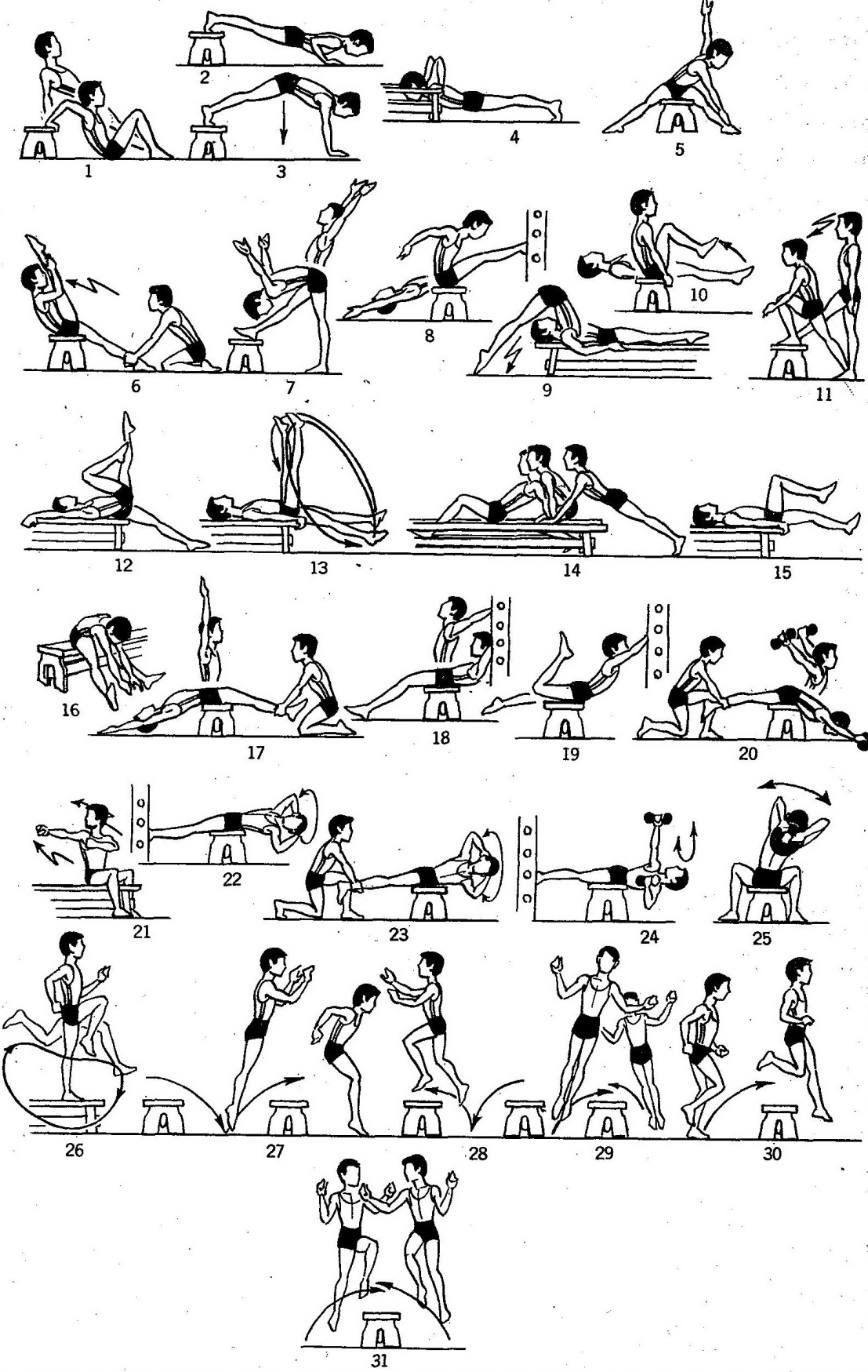 ТИСА - тренажерно-информационная система ПРИЛОЖЕНИЕ № 1                                  2.                                       3.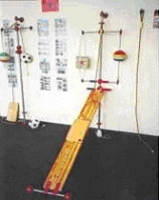 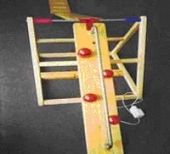 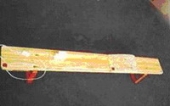 4.                          5.                          6.                         7. 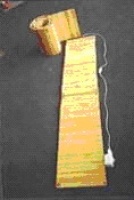 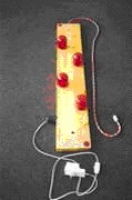 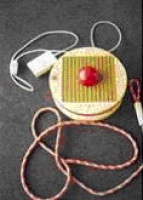 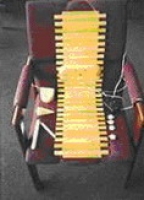 Универсальный многофункциональный тренажер с ММП и БКП Универсальный многофункциональный тренажер с ММПК предназначен для выполнения 500 развивающих и корректирующих упражнений на фоне модуляции мягких природных колебаний, оказывающих положительное воздействие на биологические процессы организма человека.  Тренажер обеспечивает выполнение упражнений с разгруженным позвоночником под различными углами. Обеспечивает нормализацию мышечного тонуса. Способствует снятию болевого синдрома. Позволяет выполнять ударные движения по подвесным мячам ногами, руками, на разной высоте, в положении сидя и стоя. С помощью каната пациент может поднимать туловище без напряжения поясничного отдела позвоночника.Горка корректирующая с ММП и БКП Горка корректирующая с ММПК. Устройство с шаровыми опорами, скатом и ММПК, предназначено для проработки тазобедренных суставов, точек стопы, улучшения ориентации в пространстве, координации, нормализации мышечноготонуса.Жесткий модуль (виброскамейка) с ММП и БКП 
Жесткий  модуль(виброскамейка) с ММПК, вмонтированный в жесткую основу, предназначен для прохождения процедур в различных позах: лежа на животе, на спине, сидя, для скольжения на животе, спине, что оказывает воздействие на ЦНС ивегетативную систему, нормализует мышечный тонус, снимает болевые ощущения. Гибкий модуль большой (вибродорожка большая) с ММП и БКП 
        Гибкий модуль большой (вибро-дорожка большая) с ММПК предназначен для выполнения упражнений лежа на вибро-дорожке на полу, в кресле, на кровати.        За счет гибкости конструкции обеспечивает контакт со всеми точками тела и позволяет принять правильную позу при нарушениях осанки. Применяется на занятиях ЛФК, перед сеансами массажа для нормализации мышечного тонуса и баланса между симпатикой и парасимпатикой,  энурезах,  логопедических нарушениях.         Может разделяться на две половины и с помощью соединительного шнура позволяет выполнять вибродренаж для больных бронхиальной астмой, бронхолегочными заболеваниями и т.д.Устройство для моделирования ситуаций, предотвращающих травматизма        Устройство для моделирования ситуаций, предотвращающих травматизм с ММПК, предназначено для улучшения координации и ориентации в пространстве, создания предпосылок, предотвращающих травматизм, для проработки передней, средней и задней частей стопы при плоскостопии, посттравматических контрактурах, после переломов.Устройство для вестибулярного аппарата (вестибулоплатформа) с ММ           Устройство для вестибулярного аппарата (вестибулоплатформа) с ММПК предназначено для совершенствования вестибулярного аппарата при переносе веса тела вправо-влево, вперед-назад, улучшения функций суставов нижних конечностей, нормализации связочно-суставного аппарата, используется как степ-платформа для отработки ритма шагов.  Гибкий модуль малый (вибродорожка массажная) с ММП и БКП 
          Гибкий модуль малый (вибро-дорожка массажная) с ММПК используется на полу, на кресле, на стуле, на кровати, имеет широкий спектр применения в практике различных форм массажа: общего, сегментарного, точечного.             Используется при посттравматических контрактурах, нарушениях осанки, остеохондрозах, заболеваниях центральной периферической нервной системы для улучшения кровообращения, нормализации мышечного тонуса, оказывает противовоспалительное и десенсибилизирующее действие.№Частные задачиЧастные задачиСодержаниеДозировкаОрганизационно-методические указанияПодготовительная часть урока  - 12 минутПодготовительная часть урока  - 12 минутПодготовительная часть урока  - 12 минутПодготовительная часть урока  - 12 минутПодготовительная часть урока  - 12 минутПодготовительная часть урока  - 12 минутIОбеспечить начальную организацию учащихся.Обеспечить начальную организацию учащихся.Организованный вход в спортзал под музыку.Приветствие. Сообщение задач урока.1 мин. Акцентировать внимание учащихся на построение. Обратить внимание на спортивную форму и правильную осанку. Коротко и конкретно формулировать поставленные задачи. IIФормировать навык коллективных действийФормировать навык коллективных действийВыполнить построения и перестроенияПостроения:1. Построение в шеренгу.2. Вывести учащихся из строя.3. Построение в колонну.4. Построение в круг.5. Построение по отделениям.Перестроения:1. Перестроение из одной шеренги в две и обратно.2. Перестроение из одной шеренги в три и обратно.3. Перестроение из колонны по одному в колонну по два и обратно.1 мин.Построения и перестроения на месте и в движении.Выполнять по командеIIIСпособствовать постепенному врабатыванию организма.Способствовать постепенному врабатыванию организма.Ходьба - на месте- на носочках- на пятках - носки внутрь, «Мишка» -носки наружу, «Чарли – Чаплин» - на носках с высоким подниманием колен «Цапля»- перекат с пятки на носок. 40 сек.Дистанция при ходьбе 2-3 шага.Обратить внимание на пттехнику постановку стопы при ходьбеIVСодействовать повышению функциональных возможностей организма.Содействовать повышению функциональных возможностей организма.Легкий бег30 сек.Бег по заданию.Во время бега не толкатьсяVСодействовать развитию внимания, ориентировки в пространствеСодействовать развитию внимания, ориентировки в пространствеВыполнить задание на внимание: а) руки вперед – ходьба, б) руки вверх -  бегхлопок – поворот на 360° в движении30 сек.Подавать сигнал свисткомVIВыполнить комплекс ритмической гимнастики Выполнить комплекс ритмической гимнастики Выполнить упражнения для мышц шеи: 1. И.П.  - стойка ноги врозь. Наклон головы вперед, назад.
2. И.П. - стойка ноги врозь.
Поворот головы направо, налево. 
3. И. П.  - стойка ноги врозь, руки в стороны,
голова направо. Опуская, повернуть голову налево (по дуге). Выполнить упражнения для верхнего плечевого пояса:1. И. П.- стойка ноги врозь. Поднимание плеч вверх. 2. И.П. – стойка ноги врозь. Поочерёдное поднимание плеч
3. И. П. - стойка ноги врозь, руки к плечам.  Круговое движение на  четыре счёта вперёд, затем назад
5. И. П. - стойка ноги врозь, руки в стороны-книзу. Скрестные махи перед телом. 
6. И. П. – стойка ноги врозь, руки в стороны-книзу. Повторить скрестные махи с постепенным
подниманием рук вперед, вверх и опусканием
вперед-вниз.
Выполнить упражнения для туловища:1. И.П. – стойка ноги врозь, руки на поясе.- наклоны в стороны:- на счёт 1-2 вправо, 3-4 влево- наклон вправо, левая рука вверх (два пружинистых наклона)- наклон влево, правая рука вверх  (два пружинистых наклона)2. И. П. – стойка ноги врозь. Три пружинистых наклона вниз на счёт «Четыре» наклон  назад прогнувшись.
3. И.П. - наклон вперед прогнувшись в стойке ноги врозь. Выпрямляясь,
наклон назад сильно сгибая ноги.Выполнить упражнения для ног:1. И. П. - полуприсед в стойке ноги вместе,
колени вправо, руки на коленях,перевести колени и руки влево. 2. И. П. - стойка ноги врозь, руки  на коленях.
Полуприсед колени внутрь, вернуться
в и. п. 3. И. П. – стойка ноги врозь. Приседание
с поворотами
коленей внутрь. Вернуться в и. п. 4. И. П. - стойка ноги вместе, руки в стороны.
Поочередные махи согнутыми ногами
с хлопками под ногой. 5. И. П. - стойка ноги вместе, руки к плечам,
локти в стороны.
Мах согнутой правой  ногой вперед, с небольшим поворотом
туловища направо, 
коснуться локтем
левой руки, колена
правой ноги. Повторить с другой ноги.
Выполнить беговые упражнения и подскоки:1. Бег высоко поднимая
колени.2. Бег сгибая ноги назад.3. Подскоки ноги врозь, ноги скрестно (правая или левая нога впереди)4. Подскоки на двух ногах вправо, влево, в полуприседе5. Подскоки в полуприседе ноги врозь с поворотами коленей вправо, влево, руки в стороны.6. Двойные (или одинарные)
подскоки на одной ноге1 мин.1 мин.1 мин.1 мин.1 мин.Начинать выполнять упражнения с небольшой дозировкой , чтоб не вызвать головокружениеВозможно выполнение пружинистыми движениямиТемп выполнения упражнений для мышц шеи от медленного до среднего.Обратить внимание на ритм дыхания.При подъёме плеч – вдох, при опускании выдох.Упражнения выполнять на хорошей амплитуде в спокойном темпе.При выполнении упражнения руки прямые, мышцы напряжены, пальцы вытянуты.Постепенно увеличивать амплитудуГолову не опускать. Следить за правильной осанкой.Голову не наклонять, стараться руками коснуться голени.Выполнять упражнения ритмично и синхронноСпина прямая.Голову не наклонять, стараться руками коснуться голениВыполнять выше мах согнутой ногой. Спину держать прямо, голову не опускать.Выполнять легкоИспользовать различные движения рукПодскоки выполнять эмоционально и задорно.VIIСовершенствовать выполнение комплекса «Ритмичекской гинастики»Совершенствовать выполнение комплекса «Ритмичекской гинастики»Выполнить танцевальные упражнения:1. Упражнения в шаге с элементами танца2. Бег и прыжки низкой интенсив-ности с  элементамитанцев3. Танцевальные шаги вперед и назад с одновременными движениями рук и ног,приставные шаги вправо и влево с хлопками 2 мин.При выполнении обратить внимание на правильное дыхание и осанку.Шаги начинать с выполнения в медленном темпе и затем выполнять в быстром. Следить за точностью выпол-няемых движений. Стараться выполнять под музыку.Следить за дыханием, движения выполнять с малой амплитудой.VIIIСпособствовать расслаблению мышц, стабилизации ритма дыхания.Способствовать расслаблению мышц, стабилизации ритма дыхания.Ходьба1 мин.Восстанавливаем дыхание:- руки через сторону вверх – вдох-  руки через сторону вниз - выдох.  - различные способы ходьбы.                                                      Основная часть урока  - 23 минуты                                                       Основная часть урока  - 23 минуты                                                       Основная часть урока  - 23 минуты                                                       Основная часть урока  - 23 минуты                                                       Основная часть урока  - 23 минуты                                                       Основная часть урока  - 23 минуты IXIXВыполнить упражнение для развития координации движения на устройстве «Тиса».Ходьба по «фишкам»«змейкой».2 мин.На тренажёре выполняют:а) Упражнения для профилактики плоскостопияб) Упражнения для развития координации движения и функций равновесияВо время ходьбы по «фишкам» укрепляются передняя, средняя и задняя части стопы .XX
Использовать  тренажёр «Гибкий модуль большой»(вибродорожка) при нарушениях осанки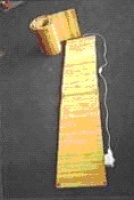 Выполнить упражнение:1. И.П.- лёжа на спине. «Качели» Подтянуть ноги, согнутые в коленях, к груди, захватив стопы. 2. И.П.- лёжа на животе. «Качалка»Руками взять стопы ног, прогнуться в пояснице.3. И.П. – лёжа на животе, руки вперёд-вверх, ноги вместе. « Лодочка»На счет 1-2 прогнуться, на счёт 3-4 пауза4. И.П. - стоя на четвереньках «Кошечка»:  На счёт 1-2 – прогнуться в пояснице, голову вверх ( кошечка радуется – «мяу»)На счёт 3-4 – спину выгнуть вверх, голову вниз ( кошечка злиться – «ш-ш-ш»)5. И.П. – сед перемещаться в положении сидя до конца3 мин.На тренажёре выполняют: Упражнения для укрепления осанкиПокачивания в спине вперёд-назадПокачивания на животе вперёд-назадСтараться ноги удержать на весу.Движения выполнять плавно.Перемещаться в положении сидя до конца дорожки.XIXIИспользовать тренажёр «Виброскамейка»(жёсткий модуль)Для развития двигательных качеств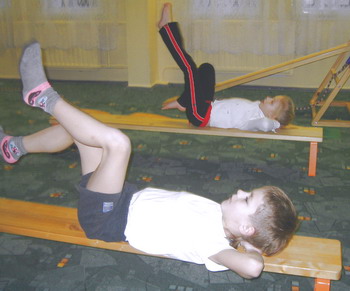 Выполнить упражнения: 1. Ходьба по гимнастической скамейке с махом ног поочерёдно  вперёд-вверх, носок оттянут, руки в стороны 2. Ползание по гимнастической скамейке на животе3. Упор присев руки на скамейку, толчком ног принять положение упор лёжа.4. Упор лежа продольно руки на скамейке, ноги на полу3 мин.На тренажёре выполняют :а) Упражнения для укрепления осанкиб) Упражнения для увеличения гибкости позвоночника, эластичности мышц и подвижности в суставах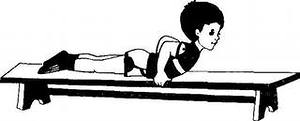 При выполнении упражнения решить всей командой математическую задачу или пример. Выполнять задание по команде учителя.XIIXIIИспользовать устройство«Горка коррек-тирующая» для проработки тазобедренных суставов, точек стопы, улучшения ориентации в пространстве, координации, нормализации мышечного тонусаВыполнить упражнения:1. Подъём по «кочкам» , со спуском:– в положении лёжа на спине, руки вдоль туловища– в положении лёжа на животе головой вниз, руки вперёд– в положении лёжа на животе, ногами вниз 2 мин.Данное устройство способствует развитию физических качествXIIIXIIIИспользовать устройство «Универсальный многофункциональный вибротренажёр»  дляразвития:- верхнего  плечевого пояса;- координации движения;- прыгучести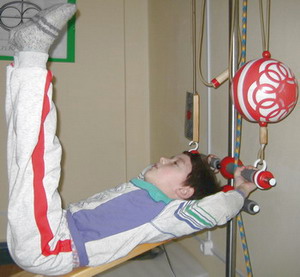 Упражнения для увеличения гибкости позвоночника, эластичности мышц и подвижности в суставахВыполнить упражнения:1. Прыжки через  доску прикреплённую к гимнастической стенке под углом:- кисти рук охватывают края доски, локти несгибать, отталкиваясь двумя ногами, перепрыгнуть через наклонную доску2. Доску опустить  параллельно полу ивыполнить прыжки с ноги на ногу3. Прыжки через шаг ( толкаясь только левой, а затем правой ногой)4. Прыжки с полана гимнастическую скамейку и обратно на двух ногах6. Прыжки на двух ногах через скамейку7. Наскок на скамейку двумя ногами, соскочить – ноги врозь, скамейка между ног3 мин.2 круга20 разПо 2 круга на каждую ногу10 раз8 раз10 разМягко приземлиться с другой стороны и перехватить руки за следующую доску и выполнить прыжокРуками  согнутыми  в локтях, энергично двигать назад-вперёдПовторить упражнения 2 раза на каждую ногуСамостраховка, держаться за рейку гимнастической стенки.Выполнять с дополнительным подскокомВыполнять на месте, в движении.XIVXIVИспользовать устройство для вестибулярного аппарата (вестибулаплатформа) для профилактики плоскостопия и координации движенияВыполнить упражнение: 1. Расставить два устройства на расстоянии 30 см и выполнить- ходьбу по «кочкам» под правую и левую ногу2. Расставить пять устройств на расстоянии 0,5 м- ходьба по «кочкам»3 мин.Данный тренажёр улучшает функции суставов нижних конечностей. Данное упражнение используется как степ-платформа для отработки ритма шаговБалансируя руками не  заваливать и не ставить ноги на пол.XVXVСпособствовать  коррекции и укреплению мышечного корсета:                  - укрепление мышц спины;          - укрепление боковых мышц туловища;             - укрепление мышц брюшного пресса;                     - укрепление мышц поясничной областиВыполнить упражнения:1. И.П.  –лёжа на спине
подъем прямых ног, поочередно.
2. И.П.  – лёжа на спине подтягивание ног, согнутых в коленных суставах к животу.3. И.П. – лёжа на спине,  разведение и сведение  приподнятых ног4. И.П. – лёжа на животе, руки вперёдПодъём туловища с задержкой на 10 секунд2 мин.15 раз12 раз10 разУпражнения выполняются на «Универсальном многофункциональном устройстве».В упражнениях «И.П. – лёжа на спине» рекомендуется подкладывать дощечки в область прогиба: поясничного отделаXVIXVIВыполнить упражнения развивающие силу рук, ног и туловищаВыполнить упражнения на наклонной доске:1. И.П. - стоя, ноги на ширине плеч, держа за рукоятки доску выполнить приседания2. И.П. – лёжа на животе на доске, удерживаясь руками  за рейку гимнастической стенки сгибать руки и подтягивать себя вверх, затем руки выпрямлять3. И.П. – лёжа на спине, подтянуть ноги, согнутые в коленях к животу2 мин.10 приседаний5 подтягиваний10 разУпражнение выполнять на расстоянии вытяну-тых рук , с прямой спиной  и в стойке ноги на ширине плеч ( ПРИ ТАКОМ ПОЛОЖЕНИИ ОРГАНИЗУЕТСЯ ПРАВИЛЬНОЕ РАСПОЛОЖЕНИЕ ЗВЕНЬЕВ ТЕЛА)При выполнении упражнения, ногами не помогатьПодложить «дощечку» для снятия напряжения в   мышцах  поясничного отделаXVIIXVII Закрепить двигательный навык на тренажёрах «Тиса»  методом «Круговой»  тренировкиПоследовательно пройти все освоенные упражнения на модулях устройства «Тиса» в колонне друг за другом3 мин.3 кругаСоблюдать дистанцию в три шага. Не толкаться                                              Заключительная часть – 5 минуты                                              Заключительная часть – 5 минуты                                              Заключительная часть – 5 минуты                                              Заключительная часть – 5 минуты                                              Заключительная часть – 5 минуты                                              Заключительная часть – 5 минутыXVIIIXVIIIВосстановить функций организма после физической нагрузкиВыполнить упражнения на месте:1. На счёт 1-4 – вдох , руки вверх через стороны, на счёт выдох. 2. Упражнение «Насос»
1мин.Упражнение выполнять под счет. Частый выдох.Выдох ртом.XIXXIXСпособствоватьразвитию внимания учащихся.Учащиеся становятся в круг и выполняют задание.1. По сигналу «Пол!», дети опускают руки вниз2. По сигналу «Нос!» касаются руками носа3. По сигналу «Потолок!» поднимают руки вверх.1 мин.Игрок допустивший ошибку, отходит к стенке  и принимает положение правильной осанкиXXXXПодведение итоговурока.Построение в шеренгу1 мин.Похвалить всех учащихся за за хорошую работу на уроке.Отметить достижения учащихся специальной медицинской группыXXIXXIДомашнее заданиеПрыжки на скакалке:- на правой ноге- на левой ноге- на двух ногах2 мин.Выполнить все упражнения связкой.Показ упражнения.Имитация элементов движений.